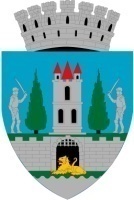 Ghiarfaș Adelin Cristian, Viceprimar al municipiului Satu Mare,În temeiul prevederilor art. 136 alin. (1) din O.U.G. nr. 57/2019 privind Codul Administrativ, cu modificările și completările ulterioare, inițiez proiectul de hotărâre privind aprobarea bugetului final al proiectului „Modernizare infrastructură educațională Liceul Tehnologic ”Constantin Brâncuși” finanţat în cadrul POR 2014-2020, proiect în susținerea căruia formulez următorulReferat de aprobarela proiectul de hotărâre privind aprobarea bugetului final al proiectului „Modernizare infrastructură educațională Liceul Tehnologic ”Constantin Brâncuși” finanţat în cadrul POR 2014-2020 Primăria Municipiului Satu Mare are în implementare proiectul „Modernizare infrastructură educațională Liceul Tehnologic ”Constantin Brâncuși” conform contractului de finanţare nr. 4915/14.11.2019, activitățile acestuia urmând a fi finalizate până la data de 30.06.2024. Prin HCL nr. 394/08.12.2023 afost aprobată încadrarea acestuia ca proiect nefinalizat.În baza Ordonanței de Urgență a Guvernului nr. 36/2023 care stabilește cadrul general pentru închiderea programelor operaționale finanțate în perioada de programare 2014-2020, a Instrucţiunii nr. 207/31.10.2023 cu privire la acţiuni AM/OI de pregătire în vederea închiderii Programului Operaţional Regional 2014-2020,  În scopul decontării integrale a fondurilor eligibile alocate de Comisia Europeană, respectiv din bugetul național al tuturor cheltuielilor efectuate în cadrul proiectelor finanțate în cadrul Programului Operațional Regional 2014-2020,Având în vedere semnalarea din partea Organismelor intermediare și a Beneficiarilor a faptului că după data de 31 decembrie 2023 și ulterior ultimelor modificări bugetare realizate la nivelul contractelor, valorile categoriilor (liniilor) bugetare nu sunt corespunzător reflectate în concordanță cu sumele efectiv plătite ca urmare a execuției contractelor de achiziție, cu nivelul cheltuielilor autorizate și corectate de AMPOR și cu aplicația informatică SMIS 2014+, a fost emisă Instrucțiunea nr. 212/08.08.2024 modificări ale Anexei 3 – bugetul proiectului, pentru a asigura introducerea corectă în aplicația SMIS 2014+ a cheltuielilor efectuate și plătite de beneficiari până la 31 decembrie 2023 și care respectă prevederile contractelor de finanțare. Coroborat cu Devizul final al proiectului, se impune aprobarea de către UAT Municipiul Satu Mare a bugetului final al proiectului cu asigurarea finanțării din fondurile proprii și impact asupra bugetului de venituri și cheltuieli ale UATM pe anul 2024.Față de cele expuse mai sus, văzând și prevederile din OUG nr. 57/2019 privind Codul administrativ, cu modificările și completările ulterioare, potrivit cărora, consiliul local are atribuții privind dezvoltarea economico-socială și de mediu a municipiului, Propun spre analiză şi aprobare Consiliului Local al Municipiului Satu Mare prezentul proiect de hotărâre.INIŢIATOR: VICEPRIMARGhiarfaș Adelin Cristian 